 ОТДЕЛ ОБРАЗОВАНИЯ БАШМАКОВСКОГО РАЙОНА ПЕНЗЕНСКОЙ ОБЛАСТИМУНИЦИПАЛЬНОЕ АВТОНОМНОЕ ОБРАЗОВАТЕЛЬНОЕ УЧРЕЖДЕНИЕ ДОПОЛНИТЕЛЬНОГО ОБРАЗОВАНИЯ
ДЕТСКО-ЮНОШЕСКАЯ  СПОРТИВНАЯ  ШКОЛА р.п. БАШМАКОВО ПЕНЗЕНСКОЙ ОБЛАСТИ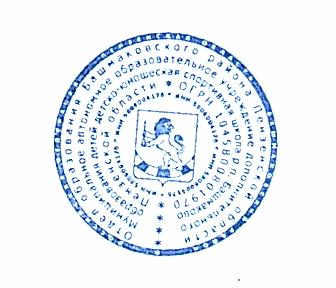 Принята                                                                                                               Утверждена на Педагогическом Совете                                                                  Приказом директора  протокол № 01 от 28.08.2020 г.                                              МАОУДОДЮСШ р.п.Башмаково                                                                                                                                                                                                                                            № 179-п  от 28.08.2020 г.  ДОПОЛНИТЕЛЬНАЯ ОБЩЕОБРАЗОВАТЕЛЬНАЯ ОБЩЕРАЗВИВАЮЩАЯ ПРОГРАММА«Лыжные гонки»      Возраст детей: 8-18   лет	                                                                                              Срок реализации программы: 4 года                    	                                                                               тренер – преподаватель 	 Молодцов Алексей Сергеевич  	                           р.п. Башмаково2020 г.Пояснительная запискаРеализация дополнительной общеразвивающей программы «Лыжные гонки» осуществляется с требованиями следующих нормативных документов:-Федеральный Закон от 29.12.2012 № 273-ФЗ «Об образовании в Российской Федерации» (с изменениями и дополнениями);Приказ Минпросвещения России от 09.11.2018 N 196 "Об утверждении Порядка организации и осуществления образовательной деятельности по дополнительным общеобразовательным программам" (Зарегистрировано в Минюсте России 29.11.2018 N 52831);  - Постановлением главного санитарного врача РФ от 04.07.2014г. №41 «Об утверждении СанПиН 2.4.4.3172-14 «Санитарно-эпидемиологические требования к устройству, содержанию и организации режима работы образовательных организаций дополнительного образования детей»;- Уставом МАОУДОДЮСШ р. п. Башмаково;- Образовательной программой МАОУДОДЮСШ р. п. Башмаково от 28.08.2020 г.;             - Положением о порядке установления и изменения учебной нагрузки тренеров-преподавателей Муниципального автономного образовательного учреждения дополнительного образования детско-юношеской  спортивной школыр.п. Башмаково   Пензенской области от 28.08.2020 г.Отличительная особенность (новизна) данной программы состоит в удовлетворении возрастной потребности в идентификации личности, определении жизненных стратегий, обретении навыков их реализации; сохранении и культивировании уникальности личности учащихся, создании условий, благоприятной для развития спортивной индивидуальности личности ребёнка. Основой подготовкой занимающихся в спортивном объединении является не только технико-тактическая подготовка юных лыжников - гонщиков, но и общефизическая подготовка, направленная на более высокий показатель физического развития обучающихся. У учащихся расширяется кругозор и интерес к данному виду спорта. Физические нагрузки распределяются с учётом возрастных особенностей учащихся.Актуальность образовательной программы состоит в том, что традиционная система физического воспитания в общеобразовательных организациях дополнительного образования на современном этапе для обеспечения необходимого уровня физического развития и подготовленности школьников требует увеличения их двигательной активности, усиления образовательной направленности учебных занятий, расширения вне учебной и спортивной работы.Педагогическая целесообразность данной программы обусловлена целым рядом качеств, которых нет (или они слабо выражены) у лыжников - гонщиков:личностная ориентация образования;профильность;практическая направленность;мобильность;разноуровневость;реализация	воспитательной	функции	обучения,	через	активизацию деятельности учащихся.Программа призвана осуществлять 3 исключительно важные функции:создавать эмоционально значимую среду для развития ребёнка и переживания им «ситуации успеха»;способствовать осознанию и дифференциации личностно-значимых интересов личности;выполнять защитную функцию по отношению к личности, компенсируя ограниченные возможности индивидуального развития детей в условиях общеобразовательной школы реализацией личностного потенциала в условиях дополнительного образования.Ведущими ценностными приоритетами программы являются:демократизация учебно-воспитательного процесса;формирование здорового образа жизни;саморазвитие личности;создание условий для педагогического творчества;	поиск, поддержка и развитие детской спортивной одаренности посредством выбранного ими вида спорта.Программа рассчитана на  4 года Уровень –   стартовый -1 год.– базовый – 1-3 годаФорма обучения: очная Цель программы «Лыжные гонки» заключается в подготовке физически крепких, с гармоничным развитием физических и духовных сил юных спортсменов, в воспитании социально активной личности, готовой к трудовой деятельности в будущем. Укрепление здоровья учащихся.Программный материал объединен в целостную систему спортивной подготовки и предлагает решение следующих основных задач:Задачи дополнительной образовательной программы: Учащие:формирование	представлений	о	виде	спорта	–	лыжные	гонки,	их возникновении, развитии и правилах соревнований;формирование знаний о закаливающих процедурах и укреплении здоровья;формирование начальных сведений о самоконтроле; Развивающие:развитие	всесторонней	физической	подготовки	с	преимущественным развитием быстроты, ловкости и координации движений;развитие волевых качеств - смелости, решительности, самообладания;развитие лидерских качеств, инициативы и социальной активности;развитие морально-волевых качеств. Воспитательные:воспитание у юных спортсменов чувства ответственности за свои действия перед коллективом;воспитание взаимопомощи и трудолюбия;воспитание коммуникативных качеств;воспитание элементарных навыков судейства;воспитание умения заниматься самостоятельно.Содержание программы.Учебный план для групп ознакомительного уровня   1 годаУчебный план для групп базового уровня 1-3 года обученияСодержание учебного плана  Теоретическая подготовка  Лыжные гонки в мире, России. ДЮСШ.Лыжные гонки в программе Олимпийских игр. Чемпионаты мира и Европы по лыжным гонкам. Результаты выступлений российских лыжников на международной арене. Всероссийские, региональные, городские соревнования юных лыжников- гонщиков. История спортивной школы, достижения и традиции.Спорт и здоровье.Задачи и порядок прохождения медицинского контроля. Поведение, техника безопасности, оказание первой помощи при травмах, потертостях, обморожениях. Питание спортсмена. Личная гигиена. Особенности одежды лыжника в различных погодных условиях. Самоконтроль и ведение дневника. Понятие об утомлении, восстановлении, тренированности.Лыжный инвентарь, мази, парафины .Выбор лыж, подготовка к эксплуатации. Уход и хранение. Снаряжение лыжника. Подгонка инвентаря, мелкий ремонт, подготовка инвентаря к соревнованиям. Классификация лыжных мазей и парафинов. Особенности их применения и хранения.Основы техники лыжных ходов .Значение рациональной техники в достижении высокого спортивного результата. Классификация классических лыжных ходов. Фазовый состав и структура движений поперечного двухшажного и одновременных лыжных ходами. Классификация коньковых лыжных ходов. Фазовый состав и структура движений.Правила соревнований по лыжным гонкам .Деление участников по возрасту и полу. Права и обязанности участников соревнований. Правила поведения на старте. Правила прохождения дистанции лыжных гонок. Финиш. Определение времени и результатов индивидуальных гонок.Общая физическая подготовка (ОФП ).В состав ОФП входят строевые упражнения и команды для управления группой; упражнения из гимнастики, легкой атлетики, акробатики, подвижные и спортивные игры.Гимнастические упражнения подразделяются на три группы: первая – для мышц рук и плечевого пояса, вторая – для мышц туловища и шеи; третья – для мышц ног и таза.Упражнения выполняются без предметов и с предметами (набивные мячи, гимнастические палки, гантели, резиновые амортизаторы, скакалки); на гимнастических снарядах (гимнастическая стенка и скамейка, перекладина, канат); прыжки в высоту с прямого разбега (с мостика) через планку (веревочку).Акробатические упражнения включают группировки и перекаты в различных положениях, стойка на лопатках, стойка на голове и руках, кувырки вперед и назад; соединение нескольких акробатических упражнений в несложные комбинации.Легкоатлетические упражнения. Сюда входят упражнения в беге, прыжках и метаниях.Бег: 20, 30, 60м, повторный бег – два-три отрезка по 20-30м (с 12лет) и по 40м (с 14 лет), три отрезка по 50-60м (с 16 лет). Бег с низкого старта 60м (с 13 лет), 100м (с 15 лет). Эстафетный бег с этапами до 40м (10-12 лет), до 50-60м (с 13 лет). Бег с горизонтальными и вертикальными препятствиями (учебные барьеры, набивные мячи, условные окопы, количество препятствий от 4 до 10). Бег или кросс 500-100м. Прыжки: через планку с прямого разбега; в высоту с разбега; в длину с места;тройной прыжок с места; в длину с разбега.Метания: малого мяча с места в стенку или щит на дальность отскока; на дальность; метание гранаты (250-700г) с места с разбега; толкание ядра весом 3кг(девочки 13-16 лет), 4кг (мальчики 13-15 лет), 5кг (юноши 16 лет); метание копья в цель и на дальность с места и с шага.Многоборья: спринтерские, прыжковые, метательные, смешанные – от 3 до 5 видов. Спортивные и подвижные игры. Баскетбол, ручной мяч, футбол, бадминтон и др. основные приемы техники игры в нападении и защите. Индивидуальные тактические действия и простейшие взаимодействия игроков в защите и нападении. Подвижные игры: «Гонка мячей», «Салки» («Пятнашки»), «Невод», «Метко в цель»,«Подвижная  цель», «Эстафета с прыжками», «Мяч среднему», «Охотники и  утки»,«Перестрелка», «Перетягивание через черту», «Вызывай смену», «Эстафета футболистов»,   «Эстафета   баскетболистов»,   «Эстафета   с   прыжками чехардой»,«Встречная   эстафета   с   мячом»,   «Ловцы»,   «Борьба   за   мяч»,   «Мяч   ловцу»,«Перетягивание», «Катающаяся мишень». Упражнения для овладения навыками быстрых ответных действий. По сигналу (преимущественно зрительному) бег на 5,10, 15м из исходных положений: стойка волейболиста (лицом, боком и спиной к стартовой линии), сидя, лежа лицом вверх и вниз в различных положениях по отношению к стартовой линии; то же, но перемещение приставными шагами.Специальная физическая подготовка (СФП).Передвижение на лыжах по равнинной и пересеченной местности, имитационные упражнения, кроссовая подготовка, ходьба, преимущественно направленные на увеличение аэробной производительности организма и развитие волевых качеств, специфических для лыжника-гонщика. Комплексы специальных упражнений на лыжах и лыжероллерах для развития силовой выносливости мышц ног и плечевого пояса.3. Техническая подготовка .Основной задачей технической подготовки на этапе начальной спортивной специализации является формирование рациональной временной, пространственной и динамической структуры движений.Особое значение имеет углубленное изучение и совершенствование элементов классического хода (обучение подседанию, отталкиванию, махам руками и ногами, активной постановке палок), конькового хода (обучение маховому выносу ноги и постановки ее на опору, подседанию на опорной ноге и отталкиванию боковым скользящим упором, ударной постановке палок и финальному усилию при отталкивании руками) и формирование целесообразного ритма двигательных действий при передвижении классическими и коньковыми ходами.С этой целью применяется широкий круг традиционных методов и средств, направленных на согласованное и слитное выполнение основных элементов классических и коньковых ходов, создание целостной картины двигательного действия и объединение его частей в единое целое.На стадии формирования совершенного двигательного навыка. Помимо свободного передвижения классическими коньковыми лыжными ходами на тренировках и в соревнованиях, применяются разнообразные методические приемы. Например, лидирование – для формирования скоростной техники, создание облегченных условий для обработки отдельных элементов и деталей. А также затрудненных условий для закрепления и совершенствования основных технических действий при передвижении классическими и коньковыми ходами.Инструкторская и судейская практика.Работа по привитию инструкторских и судейских навыков проводится в  группах  3-4 года согласно типовому учебному плану. Работа проводится в форме бесед, семинаров, практических занятий и самостоятельного обслуживания соревнований.Обязанности и права участников соревнований. Общие обязанности судей. Обязанности главного судьи, заместителя главного судьи, главного секретаря и его заместителей, судей на старте, судей на финише, контролеров. Оформление места старта, финиша, зоны передачи эстафеты. Подготовка трассы лыжных гонок.Составление комплексов упражнений для подготовительной, основной и заключительной частей занятия, разминки перед соревнованиями.Судейство соревнований по лыжным гонкам в учреждении дополнительного образования детей, помощь в организации и проведении соревнований по лыжным гонкам в общеобразовательных школах района. Выполнение обязанностей судьи на старте, финише. Начальника дистанции, контролеров, секретаря.Восстановительные мероприятия.Восстановление спортивной работоспособности и нормальногофункционирования организма после тренировочных и соревновательных нагрузок – неотъемлемая составная часть системы подготовки и высококвалифицированных и иных спортсменов. Выбор средств восстановления определяется возрастом,квалификацией, индивидуальными особенностями спортсменов, этапом подготовки, задачами тренировочного процесса, характером и особенностями построениятренировочных нагрузок.Основной путь оптимизации восстановительных процессов на этих этапах подготовки – рациональная тренировка и режим юных спортсменов,предусматривающие интервалы отдыха, достаточные для естественного протекания восстановительных процессов. Полноценное питание.Из дополнительных средств восстановления рекомендуется систематическое применение водных процедур гигиенического и закаливающего характе6ра.Витаминизация с учетом сезонных изменений. Релаксационные и дыхательные упражнения.Медико-биологические средства восстановления.Рациональное питание. Объем и направленность тренировочных исоревновательных нагрузок обусловливают потребности организма спортсмена в пищевых веществах и энергии. Работа лыжника-гонщика характеризуется продолжительными мышечными усилиями большой и умеренной мощности с преобладанием аэробного и смешанного (аэробно-анаэробного) характера энергообеспечения. Энергетическими субстратами служат углеводы, свободные жирные кислоты и кетоновые тела, причем с увеличением длительности нагрузки мобилизация жирных кислот возрастает. Поэтому рацион лыжника должен быть высококалорийным. В общем количестве потребляемых калорий доля белков должна составлять 14-15%, жиров – 255, углеводов – 60-61%.Подбор пищевых продуктов на отдельные приемы пищи зависит от того, когда она принимается (до и после физической нагрузки). При этом следует ориентироваться на время задержки пищевых продуктов в желудке.Рациональное питание обеспечивается правильным распределением пищи в течение дня.Физические факторы. Применение физических факторов основано на их способности неспецифической стимуляции функциональных систем организма.Наиболее доступны гидропроцедуры. Эффективность и направленность воздействия гидропроцедур зависит от температуры и химического состава воды.Кратковременные холодные водные процедуры (ванны ниже 33 градусов, души ниже 20 градусов) возбуждают нервную систему, тонизируют мышцы, повышают тонус сосудов и применяются утром до тренировки или после дневного сна. Теплые ванны и души (37-38 градусов) обладают седативным действием.Повышают обмен веществ и применяются после тренировки. Теплые ванныразличного химического состава продолжительностью 10-15 мин. рекомендуется принимать через 30-60 мин. после тренировочных занятий или же перед сном.При объемных тренировках аэробной направленности рекомендуются хвойные и морские ванны. После скоростных нагрузок хорошее успокаивающее и восстановительное средство – эвкалиптовые ванны.В практике спортивной тренировки широкое распространение и авторитет получили суховоздушные бани-сауны. Пребывание в сауне без предварительной физической нагрузки должно быть не более 30-35 мин., а предварительнойнагрузкой – не более 20-25 мин. Пребывание в сауне более 10 мин. при 90-100 градусах нежелательно, так как может вызвать отрицательные сдвиги вфункциональном состоянии нервно-мышечного аппарата. Оптимальное времяразового пребывания в сауне может быть определено по частоте пульса, который не должен повышаться к концу захода на 150-160% по отношению к исходному.Каждый последующий заход должен быть короче предыдущего. После сауны спортсмену необходимо отдохнуть не менее 45-60 мин. в том случае, когда требуется повысить или как можно быстрее восстановить понижениюработоспособности, целесообразно применять парную в сочетании с холодными водными процедурами.Массаж. Спортивный массаж представляет собой чрезвычайно эффективное средство борьбы с утомлением, способствует повышению работоспособности. Взависимости от цели, времени между выступлениями, степени утомления, характера выполнения работы применяется конкретная методика восстановительного массажа.Для снятия нервно-мышечного напряжения и отрицательных эмоций проводит общий массаж, используя в основном приемы поглаживания, легкие разминания, потряхивания. Приемы выполняются в медленном темпе. Массаж должен быть поверхностным. Массаж, производимый для улучшения кровообращения иокислительно - восстановительных процессов, должен быть продолжительным, отличаться глубиной воздействия. Однако, быть безболезненным. Основной прием – разминание. После легких нагрузок оптимальная продолжительность массажасоставляет 5-10 мин., после средних – 10-15 мин, после тяжелых – 15-20 мин., после максимальных – 20-25 мин.При выполнении массажа необходимы следующие условия:Помещение, в котором проводится массаж, должно быть хорошопроветренным, светлым, теплым (температура воздуха 22-26 градусов), при более низкой температуре массаж можно делать через одежду.Необходима предварительная проверка индивидуальной переносимости препарата.Продолжительное непрерывное применение препарата приводит к привыканию организма к данному лекарству, что обусловливает необходимость увеличения его дозы для достижения желаемого эффекта, угнетает естественное течение восстановленных процессов, снижает тренирующий эффект нагрузки.При адекватном течении восстановительных процессов нецелесообразно путем введения каких-либо веществ вмешиваться в естественное течение обменных реакций организма.Недопустимо использование фармакологических средств восстановления (кроме витаминов и препаратов, назначенных врачом для лечения) в пубертатный период развития организма юного спортсмена.Психологические средства восстановления .Эти средства условно подразделяются на психолого-педагогические (оптимальный моральный климат в группе, положительные эмоции, комфортные условия быта, интересный, разнообразный отдых и др.) и психогигиенические (регуляция и саморегуляция психических состояний путем удлинения сна,внушенного сна-отдыха, психорегулирующая и аутогенная тренировки, цветовые и музыкальные воздействия, специальные приемы мышечной релаксации и др.)Спортивные и подвижные игры.Баскетбол, ручной мяч, футбол, бадминтон и др. основные приемы техники игры в нападении и защите. Индивидуальные тактические действия и простейшие взаимодействия игроков в защите и нападении. Подвижные игры: «Гонка мячей»,«Салки» («Пятнашки»), «Невод», «Метко в цель», «Подвижная цель», «Эстафета с прыжками», «Мяч среднему», «Охотники и утки», «Перестрелка», «Перетягивание через черту», «Вызывай смену», «Эстафета футболистов», «Эстафета баскетболистов», «Эстафета с прыжками чехардой», «Встречная эстафета  с мячом»,«Ловцы», «Борьба за мяч», «Мяч ловцу», «Перетягивание», «Катающаяся мишень». Упражнения для овладения навыками быстрых ответных действий. По сигналу (преимущественно зрительному) бег на 5,10, 15м из исходных положений: стойка волейболиста (лицом, боком и спиной к стартовой линии), сидя, лежа лицом вверх и вниз в различных положениях по отношению к стартовой линии; то же, но перемещение приставными шагами.Продолжительное непрерывное применение препарата приводит к привыканию организма к данному лекарству, что обусловливает необходимость увеличения его дозы для достижения желаемого эффекта, угнетает естественное течение восстановленных процессов, снижает тренирующий эффект нагрузки.При адекватном течении восстановительных процессов нецелесообразно путем введения каких-либо веществ вмешиваться в естественное течение обменных реакций организма.Недопустимо использование фармакологических средств восстановления (кроме витаминов и препаратов, назначенных врачом для лечения) в пубертатный период развития организма юного спортсмена.Планируемые результатыПланируемые результаты 1 года-(ознакомительный) обученияПо окончании первого года обучения у учащихся созданы условия дляустойчивого интереса к избранному виду спорта. Появляется интерес к регулярным занятиям и росту их спортивного мастерства по лыжному спорту. Учащиеся достигают всесторонней физической подготовленности и развития. Планируемые результаты 1 года(базовый) обучения:На 2 году обучения у учащихся повышается всесторонняя физическая подготовка и развиваются основные физические качества лыжника – гонщика; развиваются морально – волевые качества; накапливают опыт участие всоревнованиях по лыжным гонкам; овладевают основами тактики лыжника; дальнейшее совершенствование техники передвижения на лыжах.  Показывают уровень физического развития и физической подготовки согласно контрольным испытаниям 2 года обучения.Планируемые результаты 2-4 года (базовый) обучения:Учащиеся знают и объясняют роль и значение занятий лыжным спортом вжизни человека; особенности закаливания и функционирования основных систем организма во время занятий; дальнейшее повышение всесторонней физической подготовки и совершенствование лыжной техники и тактики; накапливают опыт участие в соревнованиях; приобретают инструкторские навыки в организации и проведении занятий и владеют навыками судействасоревнований. Показывают уровень физического развития и физической подготовки согласно контрольным испытаниям 3-4 года обучения.Условия реализации программы Материально – техническое обеспечение программы:Помещение для хранения лыжного инвентаря, инструменты для ремонта лыж и палок;Раздевалки для девочек и для мальчиков с душевымиЛыжи с креплениями, ботинками и палками на весь состав учащихся; зал для подвижных игр, тренажёрный зал, стадион, волейбольная площадка, лыжная трасса;инвентарь для подготовки лыж (станок, утюг электрический, скребки, щётки);лыжная мазь, парафины;аптечка;инвентарь для проведения занятий по ОФП и СФП (гимнастические маты, скамейки, скакалки, обручи, мячи, эспандер лыжника и т.д);свисток, секундомер, рулетка;Формы аттестацииМониторинг уровня физического развития и физической подготовленности учащихся (2 раз в год, осенью - сентябрь и весной -  март).Контрольные упражнения.Участие в соревнованиях: по лыжным гонкам, первенство школ района	по легкой атлетике, легкоатлетическая эстафета, участие в «Лыжне России», «Веселых стартах», «Президентских состязаниях».Оценочные материалыКонтрольные нормативы по ОФП и СФПМетодические материалыПодготовка	спортсмена	строится	на	основе	следующих	методических положений:Единая педагогическая система задач, средств, методов, организационных форм подготовки; Оптимальное соотношение (соразмерность) различных сторон подготовленности спортсмена в процессе тренировки;Поступательное	увеличение	объёма	и	интенсивности	тренировочных	и соревновательных нагрузок;Строгое соблюдение постепенности в процессе использования тренировочных и соревновательных нагрузок в занятиях с детьми, подростками.В программе занимающихся поставлены задачи, определены допустимые объёмы тренировочных и соревновательных нагрузок.Для наиболее успешного усвоения учебного материала на занятиях используются следующие методические пособия и дидактический материал:Информационный стенд и инструктажи по технике безопасности с«Правилами техники безопасности на занятиях по лыжной подготовке», с расписанием занятий, с инструкцией по применению лыжных мазей, подбору лыжного инвентаря;Карточки-задания для развития двигательных качеств;Карточки-задания для выполнения и запоминания элементов лыжной техники;Подборка журналов о лыжном спорте;Комплексы общеразвивающих упражнений;Учебно-методическая литература для тренеров-преподавателей;Материалы по основам знаний.Список литературы для педагогов:Верхошанский Ю.В. Программирование и организация тренировочного процесса. – М.: Физкультура и спорт, 2000.Кубеев А.В., Манжосов В.Н., Баталов А.Г. Исследование информативности показателей при оценке и нормировании интенсивности тренировочных нагрузок (Методическая разработка для студентов ГЦОЛИФК). – М., 2000.Манжосов В.Н. Тренировка лыжника-гонщика. – М.: Физкультура и спорт, 1999.Мартынов В.С. Комплексный контроль в циклических видах спорта: Дисс. докт. пед. наук. – СПб., 2002Матвеев	Л.П.	Модельно-целевой	подход	к	построению	спортивной подготовки // Теория и практика физической культуры, №2, №3, 2000.Поварницин А.П. Волевая подготовка лыжника-гонщика. – М.: Физкультура и спорт, 2002.Список литературы для родителей:Ермаков В.В. Техника лыжных ходов - Смоленск: СГИФК, 2001.Манжосов	В.Н., Огольцов И.Г., Смирнов Г.А. Лыжный спорт. – М.: Высшая школа, 2000.Мартынов В.С. Комплексный контроль в лыжных видах спорта.- М., 2000.Мищенко	В.С.	Функциональные	возможности	спортсменов.	–	Киев: Здоровья, 2006.Поварницин Л.П. Волевая подготовка лыжника-гонщика. - М.: Физкультура и спорт, 2002Раменская Т.Н. Техническая подготовка лыжника. - М.: Физкультура и спорт, 2004.Список литературы для обучающихся:Волков В.М. Восстановительные процессы в спорте. – М.: Физкультура и спорт, 1977.Ермаков В.В. Техника лыжных ходов.- Смоленск: СГИФК, 1989.Мищенко	В.С.	Функциональные	возможности	спортсменов.	–	Киев: Здоровья, 1990.Поварницин А.П. Волевая подготовка лыжника-гонщика. – М.: Физкультура и спорт, 1976.Раменская Т.И. Лыжный спорт. – М., 2000.Физиология	спорта	под	ред.	Дж.Х.	Уилмор,	Д.Л.	Костил.	–	Киев. Олимпийская литература, 2001.Информационное обеспечение:https://www.skisport.ru	- Журнал «Лыжный спорт».http://www.flgr.ru – Федерация лыжных гонок России. № п/пНазвание направления, разделыКоличество часовКоличество часовКоличество часовФормыаттестации/к онтроля№ п/пНазвание направления, разделывсеготеори япракт икаФормыаттестации/к онтроля1.Теоретическая подготовка: Спорт и здоровьеЛыжный инвентарь, мази и парафиныОсновы техники лыжных ходов Правила соревнований полыжным гонкам.Перспективы подготовки юных лыжников.Педагогический и врачебный контроль, физические82 6опрос, зачетвозможности ифункциональное состояние организма спортсмена.Основы методики тренировки лыжника-гонщика.2Общая физическая подготовка. (ОФП).32230зачет3Специальная	физическая подготовка (СПФ). 282     26зачет4Техническая подготовка.    282   26зачет5Контрольные	нормативы	и соревнования.66Контрольно- переводные нормативы,соревнования6Восстановительные мероприятия. 22Спортивные игры, бегИТОГО1088100№ п/пНазвание направления, разделыКоличество часовКоличество часовКоличество часовФормыаттестации/к онтроля№ п/пНазвание направления, разделывсеготеори япракт икаФормыаттестации/к онтроля1.Теоретическая подготовка: Спорт и здоровьеЛыжный инвентарь, мази и парафиныОсновы техники лыжных ходов Правила соревнований полыжным гонкам.Перспективы подготовки юных лыжников.Педагогический и врачебный контроль, физические возможности ифункциональное состояние организма спортсмена.Основы методики тренировки лыжника-гонщика.1028опрос, зачет2Общая физическая подготовка. (ОФП). 702 68зачет3Специальная	физическая подготовка (СПФ).50 446зачет4Техническая подготовка.  50248зачет5Контрольные	нормативы	и соревнования.20218Контрольно- переводные нормативы,соревнования6Восстановительные мероприятия.66Спортивные игры, бегИТОГО21612204№ п/пВИДЫ НОРМАТИВОВ2 год (базовый)2 год (базовый)  3-4  год(базовый)  3-4  год(базовый)№ п/пВИДЫ НОРМАТИВОВМАЛЬЧИКИДЕВОЧКИМАЛЬЧИКИДЕВОЧКИ1.БЕГ 30 м. С ХОДА (СЕК.)5.45.75.35.62.БЕГ 60 м. (СЕК.)10.410.610.210.43.ПОДТЯГИВАНИЕ234.СГИБАНИЕ И РАЗГИБАНИЕРУК В УПОРЕ10125.ПРОХОЖДЕНИЕ НА ЛЫЖАХ СМАКС. СКРОСТЬЮ 100м. С ХОДА(СЕК.) СВОБОДНЫЙ СТИЛЬ24.025.023.024.06.ПРОХОЖДЕНИЕ НА ЛЫЖАХ500м.2.202.402.102.207.КОЛИЧЕСТВО СТАРТОВ3-43-46-86-88.ДИСТАНЦИЯ ЛЫЖНЫХ ГОНОК3-52-33-52-3